Сумська міська радаVІІ СКЛИКАННЯ LIX СЕСІЯРІШЕННЯвід 31 липня 2019 року № 5393 -МРм. СумиРозглянувши звернення юридичної особи, надані документи,                     ураховуючи рішення Сумської міської ради від 27 березня 2019 року                           № 4826-МР «Про погодження технічної документації із землеустрою щодо поділу земельної ділянки за адресою: м. Суми, вул. Соборна, 2», протокол засідання постійної комісії з питань архітектури, містобудування, регулювання земельних відносин, природокористування та екології Сумської міської ради                                          від 23.05.2019 № 155, відповідно до статей 12, 83, 92, 123, пункту «а» частини першої статті 141 Земельного кодексу України, керуючись пунктом 34 частини першої статті 26 Закону України «Про місцеве самоврядування в Україні», Сумська міська рада  ВИРІШИЛА:Припинити право постійного користування земельною ділянкою загальною площею 0,1718 га розташованої за адресою: м. Суми, вул. Соборна, 2, кадастровий номер 5910136300:02:003:0007, яка перебуває в постійному користуванні комунального підприємства «Міськводоканал» Сумської міської ради (03352455) на підставі державного акта на право постійного користування землею серія I-СМ № 000163 від 20.03.2002, зареєстрованого в Книзі записів державних актів на право постійного користування землею за № 249 та зарахувати її до земель запасу Сумської міської ради. Категорія та цільове призначення земельної ділянки: землі промисловості, транспорту, зв'язку, енергетики, оборони та іншого призначення для розміщення та експлуатації основних, підсобних і допоміжних будівель та споруд технічної інфраструктури (виробництва та розподілення газу, постачання пари та гарячої води, збирання, очищення та розподілення води).Сумський міський голова					                      О.М. ЛисенкоВиконавець: Клименко Ю.М.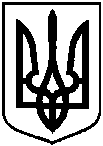 Про припинення права постійного користування земельною ділянкою                        комунальному підприємству «Міськводоканал» Сумської міської ради за адресою: м. Суми,                         вул. Соборна, 2